Proposed Intervention Deepen team understanding of R4L principles and re-design environments in P1 and P1/2. Increase wider curriculum participation in school and at playtime/lunch in line with R4L principlesRationale for this proposalStaff self-evaluation highlighted the need for increased understanding of attachment, nurture and R4L environments.Self-regulation is evidenced to have high impact gains (EEF Toolkit) Progress has been made with Nurture Plan session 2017-18Significant progress has been made with reference to environments. Significant progress needed to support R4L at playtime and lunch and after school. Wider achievement and participation has been a key obsession this year and there have been significant gains. Need to keep momentum with a more forensic focusWho has been consulted? – Staff and children and parents. Educational Psychology What do you want to achieve? – a depth of understanding and professional knowledge of why R4L is critical to improving HWB and key obsessions for our extraordinary children.  Main NIF PriorityMain NIF Driver(s)HGIOS 4 QIsMain Key Performance IndicatorImprovement in attainment, particularly in literacy and numeracyClosing the gapImprovement in HWB  Teacher ProfessionalismParental EngagementSchool improvement   1.5 Management of resources to promote equity 2.4 Personalised Support3.1 Ensuring wellbeing, quality and Inclusion% Children achieving Early Years Milestones% Children achieving expected levels of CfE% Parental involvement Start dateTime allocationProgress review dateCompletion dateAugust 2018**October 2018March 2019October 2019March 20202020Outcomes Impact Measurement Plan Short P1 and P1/2 rooms and daily structures will be designed according to R4L principles.All practitioners will benefit from professional learning led by EPs.Increased team knowledge on R4L will ensure a smoother transition for children into P1.Healthy snack options provided for P1/2 which will lead to increased engagement Evaluative feedback statements from Team Collegiate sessionsLeuven Scale pre and postAttachment Observation Schedule for small number of identified childrenMedium  Enhanced provision for playtimes and lunchtimes.Whole staff CLPL attachment and nurture Certification opportunities/outside agencies sourced and agreed.Pupil Participation group consulted More children are ready to learn after break and lunchIncreased staff knowledge of attachment issues and impact in the classroom.More children are engaged in their learning in P1/2Increased participation in opportunities outside school.Focus class tracked for levels of engagement before and after lunch.Post training evaluation Continue to track children in to P2Comparison with previous P1Track the number of children and level of Staged intervention based on social and emotional needs.Long  (Year 2)All P6 and P3 children have an opportunity to gain a national certification.P1 and P1/2 R4Lenvironments  leading to increased attainment and engagement Increased opps for wider participation and R4L playtimes and lunchtime provisions (LA support)Increased % of Children achieving expected levels of CfE at Early level; Increased % of children  who report “enjoying being in school today”Increased engagement in P1/2 classesPercentage of children achieving early levelComparison with 2017/18 percentagesLeuven scaleTalking MatsCHALLENGES (what might hinder success?)SOLUTIONS Planned time to work with SLA teamLogistics of outdoor learning certification – eg staff knowledge, transport to and from Gartmorn Dam.Appropriate ratios for play based learning in P1/2.Choose a link person and schedule weekly meeting to check progress.Work closely with Countryside Ranger and whole staff training on inservice day.Early Intervention worker assigned to support for specific portions of the day.Work closely with Senior Early Years Worker to support.Priority 2 – Equitable Reading Project Year 2 (closing the gap in Literacy)ACTION PLAN2018/2019Priority 2 – Equitable Reading Project Year 2 (closing the gap in Literacy)ACTION PLAN2018/2019Priority 2 – Equitable Reading Project Year 2 (closing the gap in Literacy)ACTION PLAN2018/2019Cluster/School /Centre TeamLornshill ClusterTotal PEF AllocationI x FTE Learning Assistant £15,966Resources to support Family Learning £3000Total £18,966Links to SAC (Intervention for Equity)Literacy (Year 2 Equitable Reading project)Using evidence and dataPromoting a high quality learning experienceHeadteacher/ManagerDebra LairdAccountable PersonDenise Ross (Acting PT)Improving Outcomes ManagerCathy QuinnProposed Intervention Improve attainment, reduce the gap and inspire families to read at home by embracing the Equitable Reading principles.Rationale for this proposalYear 1 of the Equitable Reading Project has evidenced improvement in attainment and engagement at some stages. Self-evaluation and direct observation has identified the need for further consistency and improvement in planning, tracking and monitoring. We track and monitor attainment in Reading for extraordinary children so need to extend this further. In line with the principles of the Equitable Reading project, we recognise the importance of involving our families and designing family learning opportunities. This work is aligned closely with our Engaging Families Priority in school and nursery.Main NIF PriorityMain NIF Driver(s)HGIOS 4 QIsMain Key Performance IndicatorImprovement in attainment, particularlyClosing the gapAssessment of children’s progressParental Engagement3.2 Raising attainment and Achievement2.3 Learning , Teaching and Assessment 2.5 Family Learning% Children achieving expected levels of CfE% Gap in ReadingStart dateTime allocationProgress review dateCompletion dateSeptember 2018Year 2 of two year projectmonthly2019Outcomes Impact Measurement Plan Short (Term 1 2018)P1-P7 Practitioner skill in planning for the Equitable Reading project will be improved. Consistency of experiences for learners.PT to lead Quality Assurance of Literacy Plans and provide formative feedback/key themes to the team.Medium  (October – January 2019)Design processes/systems for practitioners and senior leaders to track and monitor progress and achievement in Reading more effectively.Robust processes are in place to reduce gaps and increase pace of learning.Increased knowledge, knowledge, understanding and application of progression and benchmarks in Reading.Review current practice (self-evaluation)Evidence of increased knowledge and understanding gathered at LTA/Keeping up meetings (QA indicators)% gap in reading (Standardised assessment SSNA/NGRT) at P1/P2 and P6/P7 reduced (TPJ)Long  ( August 2019 – October 2019)Use the Equitable Reading principles to involve and engage families and community at targeted stages.(this is aligned with Engaging Families Priority)Modelling and enjoying stories in school/community will motivate more families to enjoy and read stories at home.Increased number of families attending/respondingNumber of photos/likes on Dojo (parental engagement)Priority 3 – Teacher Learning Communities and assessment (Improvement in performance Literacy)ACTION PLAN2018/2019Priority 3 – Teacher Learning Communities and assessment (Improvement in performance Literacy)ACTION PLAN2018/2019Priority 3 – Teacher Learning Communities and assessment (Improvement in performance Literacy)ACTION PLAN2018/2019Cluster/School /Centre TeamLornshill ClusterTotal PEF Allocation£300 Dylan Wiliams professional reading Links to SAC (Interventions for Equity)Professional Learning and LeadershipPromoting a high quality learning experienceHeadteacher/ManagerDebra Laird Accountable PersonAngela Johnstone Responsible Person Lauren NimmoImproving Outcomes ManagerCathy Quinn Proposed Intervention Embrace TLC principles in order to share, embed and enhance formative assessment techniques at all stages and at home.Rationale for this proposalWe have triangulated evidence documenting the improvement of LI/SC and self/peer assessment through in house professional learning last session Direct observation of learning and teaching has identified the need for further professional learning to embed other principles and improve consistencyWe are part of the authority wide Tapestry Project and have identified 2 TLC LeadsParental surveys told us most of our parents did not know how their children were assessed Main NIF PriorityMain NIF Driver(s)HGIOS 4 QIsMain Key Performance IndicatorImprovement in performance Teacher professionalismAssessment of children’s progress2.3 Learning, teaching and assessment % Children achieving expected levels of CfEStart dateTime allocationProgress review dateCompletion dateOctober 20182 years January 2018-09-13Every 3 months June 2020Outcomes Impact Measurement Plan Short (October to December 2018)All practitioners will invest in the collaborative Teacher Learning Community modelPractitioners will be motivated to learn and about and employ enhanced formative assessment techniquesEvidence from 1-1s with TLC LeadsBreadth of techniques evident in planning (quality assurance)Medium  (January –April 2019)Practitioners will be become more skilled at using professional dialogue and peer observation in order to improve pedagogies  of responsiveness and engagementA culture will be developed of informed risk taking and collegiate support Peer and SLT Walkabouts using co-constructed schedule (direct observation)Observational feedback from TLC Leads Long  ( April – June 2019)All practitioners, families and children will have an improved and enhanced understanding of assessment principles Year 2 – continue to embed and enhancePace of learning will be increased Children will be able to articulate how they are assessedParents will have an increased knowledge and understanding of formative assessment (knowledge of how their child is assessed)LTA conversations and Keeping up meetings Junior Leadership Team surveys/Class Feedback Improved performance in TPJ and standardised assessments at targeted levels (reading)Family feedback from Assessment in Action Curriculum Evening Priority 4  - Engaging familiesACTION PLAN2018/2019Priority 4  - Engaging familiesACTION PLAN2018/2019Priority 4  - Engaging familiesACTION PLAN2018/2019Cluster/School /Centre TeamLornshill ClusterTotal PEF AllocationCost of CONNECT PL £500Cost of Family Learning£500Links to SAC (Interventions for equity)Engaging beyond the schoolSocial and emotional well beingHeadteacher/ManagerDebra LairdAccountable PersonDebra LAIRDResponsible PersonBeverley DonaldImproving Outcomes ManagerCathy QuinnProposed Intervention Engage beyond the school in professional learning in order to design bespoke family learning opportunities.Rationale for this proposalParental Engagement is a key driver for change and improvement. Accessing a SCEL accredited learning sessions as a whole cluster will empower senior leaders to work differently and more creatively (Looking outwards).We have secure evidence of improvement regarding number of volunteers and positive feedback from families. Self-evaluation of family Learning opportunities has identified a need.Main NIF PriorityMain NIF Driver(s)HGIOS 4 QIsMain Key Performance IndicatorImprovement in attainment, particularlyClosing the gapImprovement in children’s health and well-beingAssessment of children’s progressParental Engagement2.5 Family Learning1.3 Leadership of change2.7 Partnerships% parental involvement Start dateTime allocationProgress review dateCompletion dateSeptember 20181 year2 monthly2020Outcomes Impact Measurement Plan Short (Term 1 2018)Senior leaders will gain increased professional understanding of engaging families based on research and evidence.(2 collegiate session led by CONNECT)All senior leaders in the cluster will have a shared understanding of the 6 types of engagement, benefits and challenges. Feedback from cluster collegiate learning sessions.Medium  (October – January 2019)Self-evaluation of current practice will identify areas to prioritise.Develop a practical action plan for improving/increasing/widening ‘involvement’ based on self-evaluation.All stakeholders aware of where we are and the direction of travel.Children’s health and well being improved via engagement with their families. Self-evaluation of Clackmannanshire Parental Involvement and Engagement Strategy (PIE 2018-21)(pre and post) Long  ( August 2019 – October 2019)Parents are key decision makers in school improvement planning and opportunities for engagement at all levels are maximised.  (aligned with Equitable Reading Priority)Children’s health and well being improved via engagement with their families.% opportunities for involvement% likes on Dojo% children reporting they enjoy having time with their families. Nursery Improvement PlanACTION PLAN2018/2019Nursery Improvement PlanACTION PLAN2018/2019Nursery Improvement PlanACTION PLAN2018/2019Cluster/School /Centre TeamLornshill ClusterTotal PEF AllocationLinks to SAC (Interventions for equity)Engaging beyond the schoolEarly Intervention and preventionHeadteacher/ManagerDebra LairdAccountable PersonJackie LindsayResponsible Person Veronica VasquezImproving Outcomes ManagerCathy QuinnProposed Intervention Develop and embed improved practices in our nursery Rationale for this proposalSelf evaluation from staff survey identified the need for clearer expectations of roles and responsibilities.Clear need to re-design environmentsCollegiate leadership conversation influenced the need for more effective and collaborative planning and opportunities linked to family learning at nursery. This aligns with school improvement agenda. Self evaluation using HGIOELC 4 identified next steps as a focus for improvement. Main NIF PriorityMain NIF Driver(s)HGIOS 4 QIsMain Key Performance IndicatorImprovement in attainment, particularlyClosing the gapImprovement in children’s health and well-beingAssessment of children’s progressParental Engagement2.5 Family Learning1.3 Leadership of change2.7 Partnerships1.3 Leadership of changeStart dateTime allocationProgress review dateCompletion dateSeptember 20181 year2 monthlyJune 2018Outcomes Impact Measurement Plan Short (Term 1 2018)All educators will contribute to the Expectations Portfolio.Environments will be enhanced All educators will invest in the new planning format. Key Obsessions Tracker introducedImpact on shared understanding from staffImpact on children being able to choose and access resourcesImpact of staff motivation for collective planning Deepened understanding of the socio-economic profile of our communityStaff confidence before and after Observations recorded in e-learning journals Contribution of team evidenced in planning meetings. Forensic focus on extraordinary children (SIMD 1 and 2, PEF and care experiencing) in attendance, communication and achievement (participation)Medium  (October – January 2019)All educators will self evaluate with the Expectations.Environments and planning will reflect children’s interests Families and children will contribute to the planning (intended learning)Next steps will be shared on e-learning journals Professional Learning planned to exemplify good practice on feedback  Impact to be co-constructed with nursery team October 2018Measures to be co-constructed with nursery team October 2018Long  ( Jan 2019 – August 2019)All educators will benefit from a policy of expectations Environment will be changed regularlyAssessment/benchmarking  will be integral to planningNext steps will be discussed with families Impact to be co-constructed with nursery team October 2018Measures to be co-constructed with nursery team October 2018CHALLENGES (what might hinder success?)SOLUTIONS Changing context of the nursery Shared vision and values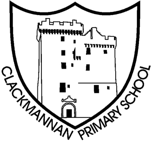 